
Президенту громадської організації 
«Спілка Професіоналів України в індустрії краси» Толубко Олександру Володимировичу 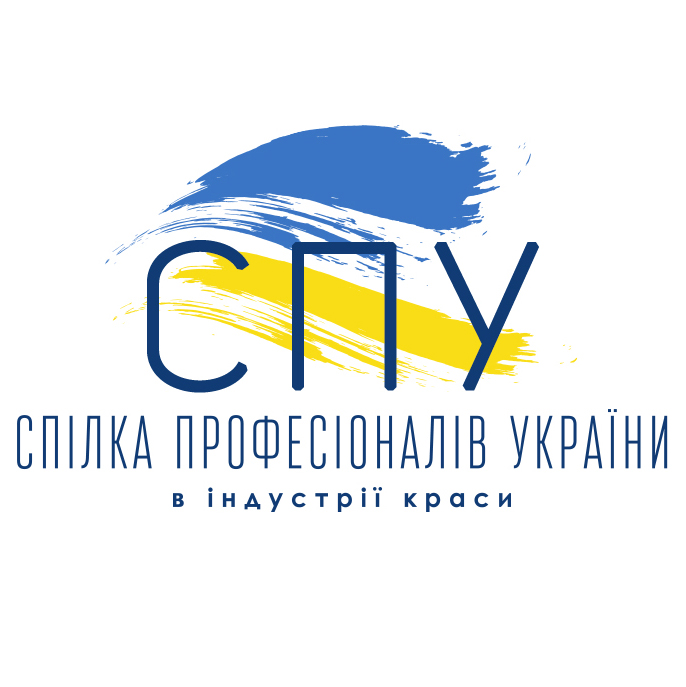                                                                                         ПІБ  ________________________________________ дата народження _____________________________                                місто проживання_____________________________ місце роботи _________________________________ посада  ______________________________________ спеціальність  ________________________________ ідентифікаційний код _________________________телефон ________________, email _______________ сторінка у Facebook/Instagram ____________________________________________З А Я В АПрошу Вас прийняти мене в члени ГО «Спілка Професіоналів України в індустрії краси». З уставом ознайомлена/ий, зобов’язуюсь виконувати. Я готова/ий з честю нести статус члена Спілки, вносити посильний вклад в розвиток організації, перукарської справи, макіяжу, нігтьової естетики, моделювання брів та інших спеціальностей індустрії краси в Україні та на міжнародній арені.Щорічні членські внески зобов'язуюсь сплачувати.Даю згоду на обробку та зберігання моїх персональних даних.«___»_________ 20___ р.
_________________
(підпис)_____________________________
(ПІБ)